ГЛАВА Городского округа Заречныйп о с т а н о в л е н и еот___02.03.2023____  №  __19-ПГ___г. ЗаречныйОб утверждении дизайн-проектов по перечню общественных территорий, предлагаемых для рейтингового голосования в 2023 годуВ соответствии с постановлением Правительства Российской Федерации 
от 10.02.2017 № 169 «Об утверждении Правил предоставления и распределения субсидий из федерального бюджета бюджетам субъектов Российской Федерации на поддержку государственных программ субъектов Российской Федерации и муниципальных программ формирования современной городской среды», в целях реализации муниципальной программы «Формирование современной городской среды на территории городского округа Заречный на 2018-2027 годы», утвержденной постановлением администрации городского округа Заречный от 28.09.2017 № 1068-П, на основании ст. 28 Устава городского округа ЗаречныйПОСТАНОВЛЯЮ:1. Утвердить дизайн-проект благоустройства общественной территории Пешеходная зона (благоустроенный спуск с красивой лестницей) от пересечения ул. Кузнецова и ул. Курчатова к берегу Белоярского водохранилища с экотропой до гидроузла (прилагается).2. Утвердить дизайн-проект благоустройства общественной территории Лесопарковая зона за ТЦ «Галактика» (прилагается).3. Утвердить дизайн-проект благоустройства общественной территории Пешеходная аллея в районе ул. Курчатова, д.9, д.15 до кругового движения, включая лесопарковую зону (прилагается).4. Опубликовать настоящее постановление на официальном сайте городского округа Заречный (www.gorod-zarechny.ru).УТВЕРЖДЕНпостановлением Главыгородского округа Заречныйот___02.03.2023____  №  __19-ПГ___«Об утверждении дизайн-проектовпо перечню общественных территорий, предлагаемыхдля рейтингового голосования в 2023 году»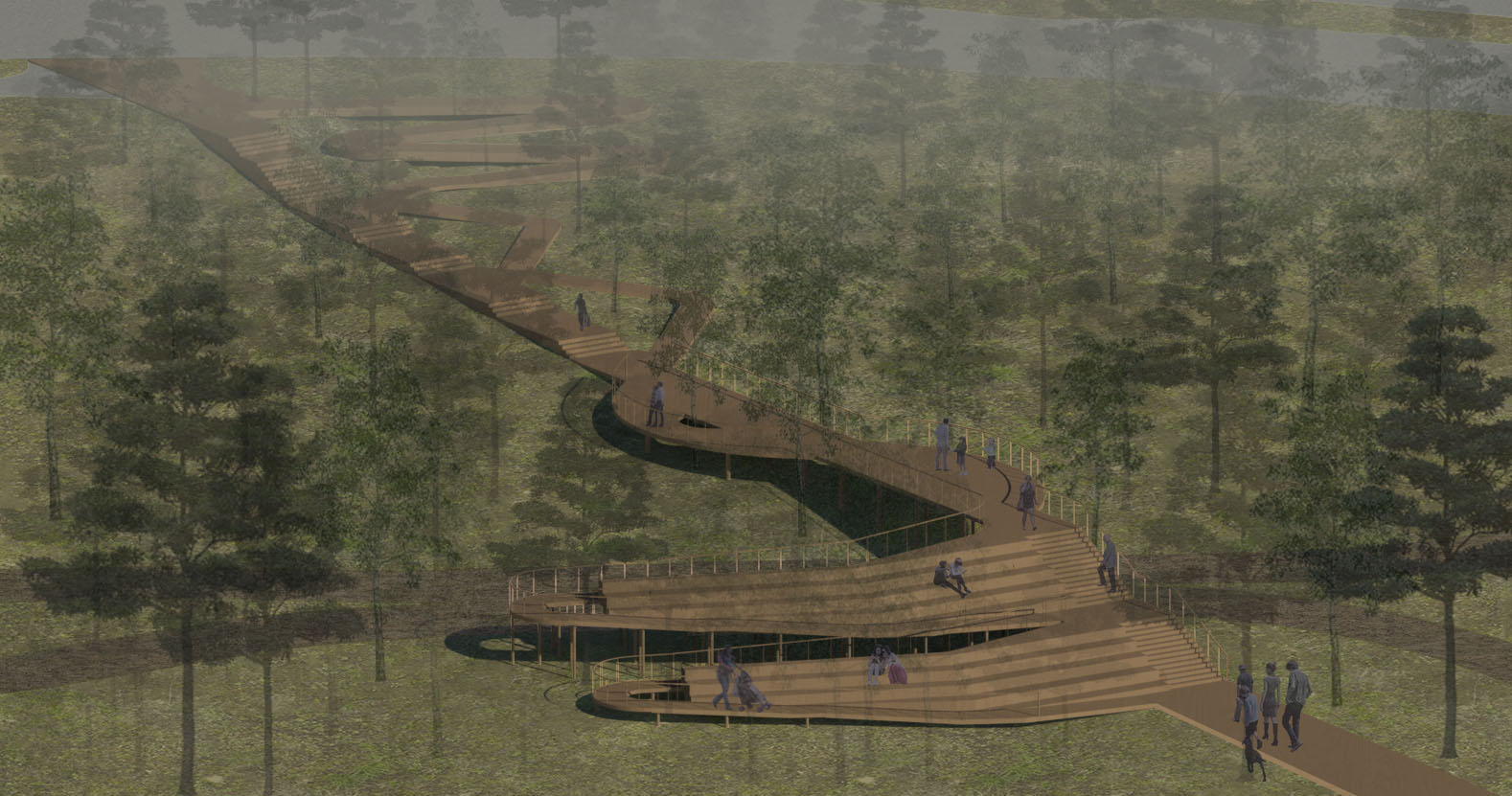 УТВЕРЖДЕНпостановлением Главыгородского округа Заречныйот___02.03.2023____  №  __19-ПГ___«Об утверждении дизайн-проектовпо перечню общественных территорий, предлагаемых для рейтингового голосования в 2023 году»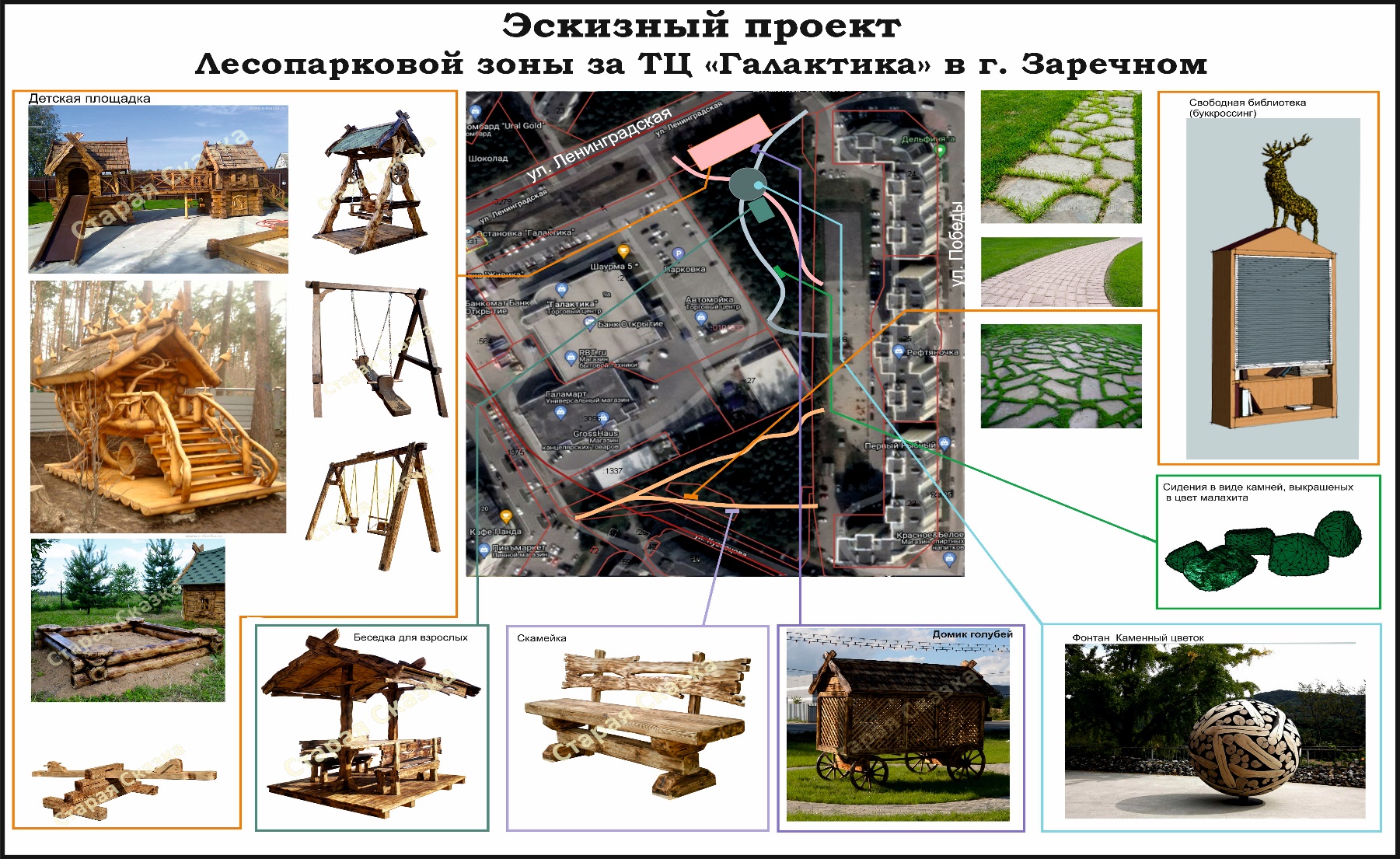 УТВЕРЖДЕНпостановлением Главыгородского округа Заречныйот___02.03.2023____  №  __19-ПГ___«Об утверждении дизайн-проектовпо перечню общественных территорий, предлагаемых для рейтингового голосования в 2023 году»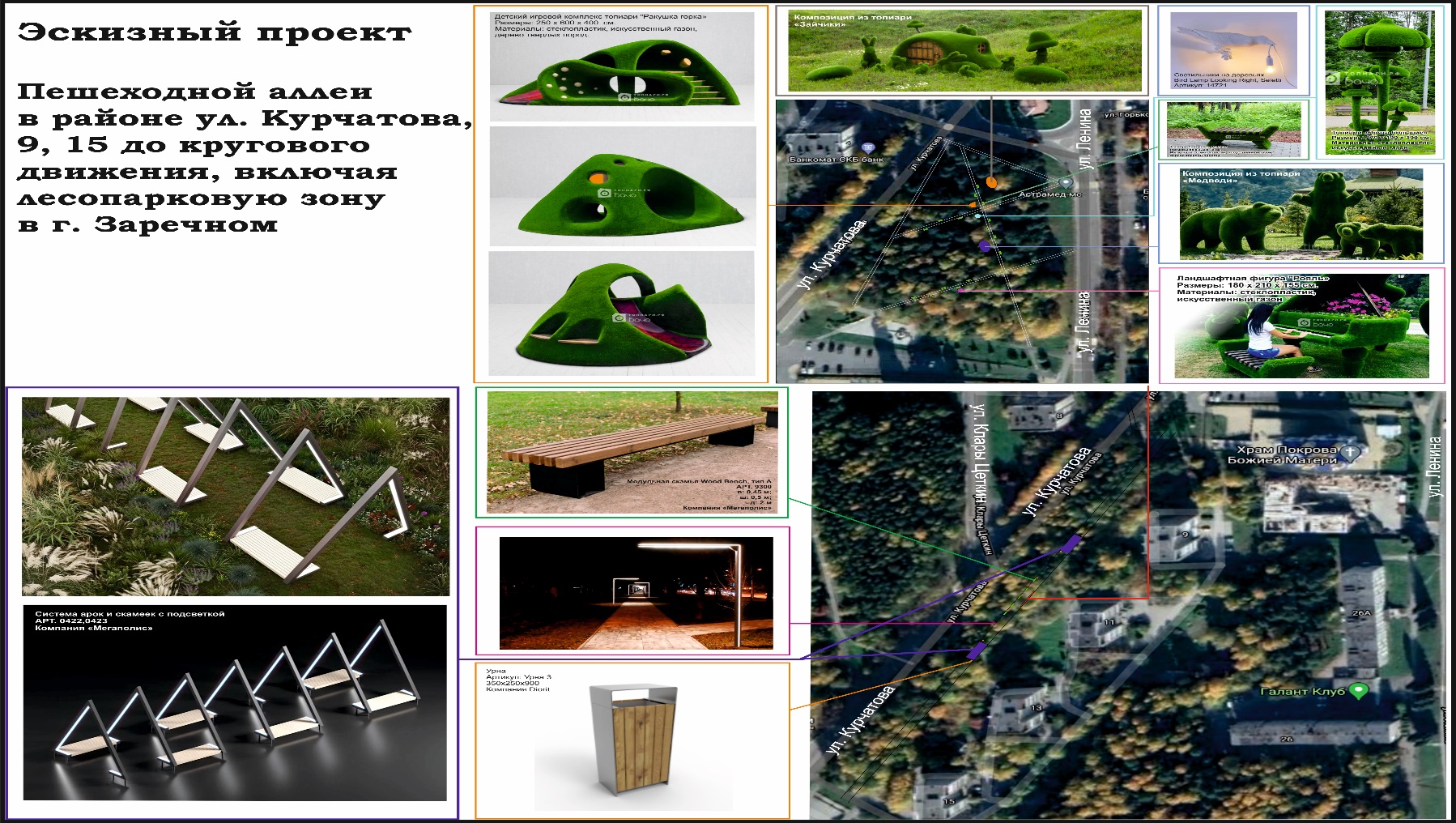 Главагородского округа Заречный                  А.В. Захарцев